*Öğrenci tam zamanlı olarak [13.02.2017 - 26.05.2017] tarihleri arasında 75  iş günü işyerinde olmak zorundadır. Öğrencinin işyerine gelmediği devamsızlık günleri  şeklinde tabloda işaretlenmelidir. Akademik takvime bağlı olarak tabloda değişiklik yapabilirsiniz.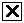 İŞYERİ EĞİTİM YETKİLİSİ (ÖĞRENCİ DEĞERLENDİRME FORMU)						İşyeri Eğitim Sorumlusu Unvan Ad Soyad ve İmza: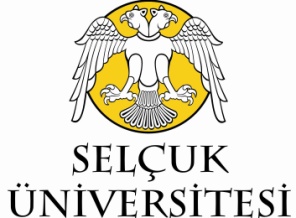 TÜRKİYE CUMHURİYETİSELÇUK ÜNİVERSİTESİTEKNOLOJİ FAKÜLTESİMAKİNE MÜHENDİSLİĞİ BÖLÜMÜ
ÖĞRENCİ İŞYERİ DEVAM ÇİZELGESİDoküman NoTF-MAK-7TÜRKİYE CUMHURİYETİSELÇUK ÜNİVERSİTESİTEKNOLOJİ FAKÜLTESİMAKİNE MÜHENDİSLİĞİ BÖLÜMÜ
ÖĞRENCİ İŞYERİ DEVAM ÇİZELGESİYayın Tarihi13.02.2017TÜRKİYE CUMHURİYETİSELÇUK ÜNİVERSİTESİTEKNOLOJİ FAKÜLTESİMAKİNE MÜHENDİSLİĞİ BÖLÜMÜ
ÖĞRENCİ İŞYERİ DEVAM ÇİZELGESİRevizyon No4TÜRKİYE CUMHURİYETİSELÇUK ÜNİVERSİTESİTEKNOLOJİ FAKÜLTESİMAKİNE MÜHENDİSLİĞİ BÖLÜMÜ
ÖĞRENCİ İŞYERİ DEVAM ÇİZELGESİSayfa No6.1ÖĞRENCİBÖLÜMÜÖĞRENCİÖĞRENCİ NOÖĞRENCİADI VE SOYADIÖĞRENCİTELEFONU        
 
        HAFTA   [TARİH ARALIĞI]PAZARTESİSALIÇARŞAMBAPERŞEMBECUMA01. HAFTA [13.02.2017 – 17.02.2017 ]02. HAFTA [20.02.2017 - 24.02.2017 ]03. HAFTA [27.02.2017 – 03.03.2017 ]04. HAFTA [06.03.2017 - 10.03.2017 ]05. HAFTA [13.03.2017 - 17.03.2017 ]06. HAFTA [20.03.2017 - 24.03.2017 ]07. HAFTA [27.03.2017 - 31.03.2017 ]08. HAFTA [03.04.2017 - 07.04.2017 ]09. HAFTA [10.04.2017 - 14.04.2017 ]10. HAFTA [17.04.2017 - 21.04.2017 ]11. HAFTA [24.04.2017 - 28.04.2017 ]12. HAFTA [01.05.2017 - 05.05.2017 ]13. HAFTA [08.05.2017 - 12.05.2017 ]14. HAFTA [15.05.2017 - 19.05.2017 ]15. HAFTA [22.05.2017 - 26.05.2017 ]İŞYERİ EĞİTİM YETKİLİSİOnay (İmza & Kaşe)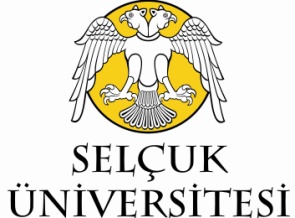 TÜRKİYE CUMHURİYETİSELÇUK ÜNİVERSİTESİTEKNOLOJİ FAKÜLTESİMAKİNE MÜHENDİSLİĞİ BÖLÜMÜİŞYERİ EĞİTİMİ YETKİLİSİ DEĞERLENDİRME FORMUDoküman NoTF-MAK-8TÜRKİYE CUMHURİYETİSELÇUK ÜNİVERSİTESİTEKNOLOJİ FAKÜLTESİMAKİNE MÜHENDİSLİĞİ BÖLÜMÜİŞYERİ EĞİTİMİ YETKİLİSİ DEĞERLENDİRME FORMUYayın Tarihi13.02.2017TÜRKİYE CUMHURİYETİSELÇUK ÜNİVERSİTESİTEKNOLOJİ FAKÜLTESİMAKİNE MÜHENDİSLİĞİ BÖLÜMÜİŞYERİ EĞİTİMİ YETKİLİSİ DEĞERLENDİRME FORMURevizyon No4TÜRKİYE CUMHURİYETİSELÇUK ÜNİVERSİTESİTEKNOLOJİ FAKÜLTESİMAKİNE MÜHENDİSLİĞİ BÖLÜMÜİŞYERİ EĞİTİMİ YETKİLİSİ DEĞERLENDİRME FORMUSayfa No7.1ÖĞRENCİBÖLÜMÜBÖLÜMÜÖĞRENCİÖĞRENCİ NOÖĞRENCİ NOÖĞRENCİADI VE SOYADIADI VE SOYADIÖĞRENCİTELEFONUTELEFONUÖĞRENCİE-POSTA ADRESİE-POSTA ADRESİİŞYERİ YETKİLİSİİŞYERİ ADIİŞYERİ ADIİŞYERİ YETKİLİSİADI SOYADIADI SOYADIİŞYERİ YETKİLİSİDEĞERLENDİRME TARİHİDEĞERLENDİRME TARİHİ… / … / 20…DENETİM KRİTERLERİİŞYERİ EĞİTİM YETKİLİSİ DENETİM KRİTERLERİİŞYERİ EĞİTİM YETKİLİSİ DENETİM KRİTERLERİNOTDENETİM KRİTERLERİ1İşyeri çalışma saatlerine uyma ve devamlılık (10 Puan)İşyeri çalışma saatlerine uyma ve devamlılık (10 Puan)DENETİM KRİTERLERİ2Problem tespiti ve çözüm üretme (10 Puan)Problem tespiti ve çözüm üretme (10 Puan)DENETİM KRİTERLERİ3Kendini ifade etme ve iletişim kurabilme (10 Puan)Kendini ifade etme ve iletişim kurabilme (10 Puan)DENETİM KRİTERLERİ4Yaptığı işi raporlama becerisi (10 Puan)Yaptığı işi raporlama becerisi (10 Puan)DENETİM KRİTERLERİ5Öneri ve eleştirilere açık olma (10 Puan)Öneri ve eleştirilere açık olma (10 Puan)DENETİM KRİTERLERİ6İşyerindeki araç ve gereçleri uygun kullanma ve koruma (10 Puan)İşyerindeki araç ve gereçleri uygun kullanma ve koruma (10 Puan)DENETİM KRİTERLERİ7Bireysel ve grup çalışmalarında uyumlu çalışabilme yeterliliği (10 Puan)Bireysel ve grup çalışmalarında uyumlu çalışabilme yeterliliği (10 Puan)DENETİM KRİTERLERİ8İş güvenliği ve etik kurallarına uyma yeterliliği (10 Puan)İş güvenliği ve etik kurallarına uyma yeterliliği (10 Puan)DENETİM KRİTERLERİ9Kendisini geliştirme ve kendini kabul ettirme yeterliliği (10 Puan)Kendisini geliştirme ve kendini kabul ettirme yeterliliği (10 Puan)DENETİM KRİTERLERİ10Verilen görevleri yapma (10 Puan)Verilen görevleri yapma (10 Puan)N* Not verirken her soru için en fazla 10 puan verilebilir                     TOPLAM* Not verirken her soru için en fazla 10 puan verilebilir                     TOPLAMGörüş Öneri ve Ek BilgilerGörüş Öneri ve Ek BilgilerGörüş Öneri ve Ek BilgilerGörüş Öneri ve Ek BilgilerGörüş Öneri ve Ek Bilgiler